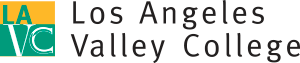 Citizens Building Oversight CommitteeJuly 12, 2016MinutesPresident’s Conference RoomMembers:Welcome and Introductions Pat Ballew called the meeting to order at 6:03PM. Ballew welcomes everyone and asked each member to introduce themselves. Public CommentsNo public comments.Approval of MinutesA motion was made and passed for the approval of the May 3, 2016 minutes. President’s Report- Mike LeeThe ODD Market is a community market that will occur once a month and based on the feedback from the community, the market will shift their hours to the evening time. The next ODD Market will be taking place on July 23rd from 6:00-10:00PM in parking Lot G. The Valley Academic and Cultural Center (“VACC”) passed 2 to1at the district Facilities Master Planning & Oversight Committee (“FMPOC”) meeting on June 29, 2016.  It is on the agenda for the Board of Trustees (“BOT”) meeting taking place tomorrow. We hope to get the necessary votes to support the project. There was a concern about the budget as it was originally approved for $67 million and is currently on the agenda with a $78 million cost.Update on District Citizen’s Oversight Committee- Eric BubbersEric Bubbers reported on the meeting that was held on June 10th at East Los Angeles College. The budget variance overall is positive by $100 million and there are a very limited number of lawsuits currently pending. There was a presentation about a building program that engages with local contractors, veterans, and small businesses. They offer boot camp to small businesses, which teaches them how to apply for bids, basic skills, etc. Some small businesses that have partaken in these boot camps have gone on to win bids. Information regarding this program can be located on the Build LACCD Website. There is an apprenticeship program where they bring in students from LACCD. If the student applies and successfully completes the program, they receive union membership.Building Construction Update- Mark StraussIf the VACC project gets approved at tomorrow’s BOT meeting, we expect to break ground early to Mid-August of 2016. The administration building is moving along rapidly and we expect the building to be fully operation in spring of 2017. Provided updates on the central plant project and the ADA project. The punch list for the Student Union building has gone down to about 80. It was clarified that a building can be occupied even if there is a punch list as long as the items are minor. There was a question about how the artificial turfs on our fields are kept cool during the extremely hot seasons. Strauss said the water cannons cool them down and the turf does get sprinkled. Asta Criss then asked whether the turfs are disinfected to avoid contaminations. Stark answered stating the turfs are sprayed and the rubber pellets are tested and replaced from time to time. Diedra asked how long builders are responsible for the building after it has been completed because the floors in the hallway of the community services building are all cracked when the building has only been in operation for a year and a half. Strauss stated that builders can potentially be held responsible, but that cracks on exposed concrete are expected and unavoidable. Potential New BondLee stated the district has been asking for the colleges to prioritize their projects in the Horizon 2 list for the last month and a half. The board of trustees will vote on the list at tomorrow’s board meeting. Items from the FloorBallew went over the future committee dates and mentioned the meeting on Election Day will end early so everyone has time afterwards to vote. AdjournmentMeeting adjourned at 6:30PM. NameAssociationPat Ballew*Member of the College FoundationKevin Ary Member at LargeEric BubbersLACCD RepresentativeAsta CrissValley Glen Neighborhood AssociationLisa Cahan DavisStudio City Neighborhood CouncilCarlos FerreyraGreater Valley Glen Neighborhood CouncilDiedra Stark (Absent)Retirees Association of LAVCVacantStudent RepresentativeVacantValley Village Neighborhood CouncilVacantSherman Oaks Neighborhood CouncilEx-Officio:Erika Endrijonas (Absent)College PresidentResource:Mark StraussCollege Project DirectorMike LeeVice President of Administrative ServicesArmine GalukyanExecutive Assistant